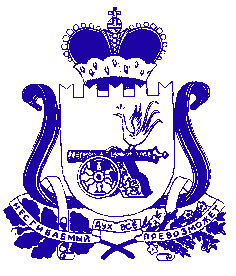 АДМИНИСТРАЦИЯБОГДАНОВСКОГО СЕЛЬСКОГО ПОСЕЛЕНИЯХОЛМ-ЖИРКОВСКОГО РАЙОНА СМОЛЕНСКОЙ ОБЛАСТИРАСПОРЯЖЕНИЕот 04.08.2014 года № 23с. БоголюбовоО проведении акции «Память поколений» врамках плана мероприятийв сфере молодежной политики по подготовке к празднованию 70-летия Победы в Великой Отечественной войне 1941-1945 г.г. на территориимуниципального образования Богдановского сельского поселенияХолм - Жирковского районаСмоленской области	В связи с подготовкой к празднованию 70-летия Победы в Великой Отечественной войне 1941-1945 г.г., в соответствии с п.3 плана мероприятий  в сфере молодежной политики по подготовке к празднованию 70-летия Победы в Великой Отечественной войне 1941-1945 г.г. на территории муниципального образования Богдановского сельского поселения Холм-Жирковского района Смоленской области, утвержденного распоряжением Администрации Богдановского сельского поселения Холм-Жирковского района Смоленской области от 01.08.2014 года № 22Провести акцию «Память поколений» в рамках плана мероприятий в сфере молодежной политики по подготовке к празднованию 70-летия Победы в Великой Отечественной войне 1941-1945 г.г. на территории муниципального образования Богдановского сельского поселения Холм-Жирковского района Смоленской области.Утвердить график проведения молодежных субботников по уходу за памятными местами и их благоустройству на территории муниципального образования Богдановского сельского поселения Холм-Жирковского района Смоленской области.Опубликовать настоящее распоряжение на официальном сайте в сети Интернет.Контроль за исполнением настоящего распоряжения оставляю за собой.Глава муниципального образованияБогдановского сельского поселенияХолм-Жирковского районаСмоленской области                                                                              А.Ф. ИвановУ Т В Е Р Ж Д Е Нраспоряжением АдминистрацииБогдановского сельского поселения Холм-Жирковского районаСмоленской областиот 04.08.2014 года № 23Г Р А Ф И Кпроведения молодежных субботников по уходу за памятными местами и их благоустройству на территории муниципального образования Богдановского сельского поселения Холм-Жирковского района Смоленской области в рамках акции «Память поколений»№п/пДата проведенияОтветственные исполнители за проведение мероприятий1.14 августа 20141. Администрация Богдановского сельского поселения2. Муниципальное бюджетное  образовательное учреждение «Средняя общеобразовательная школа им. М. Горького»3. Боголюбовский сельский дом культуры муниципального учреждения культуры «Холм-Жирковская районная централизованная клубная система»2.22 сентября 20141. Администрация Богдановского сельского поселения2. Муниципальное бюджетное  образовательное учреждение «Средняя общеобразовательная школа им. М. Горького»3. Боголюбовский сельский дом культуры муниципального учреждения культуры «Холм-Жирковская районная централизованная клубная система»3.29 апреля 2015 г.1. Администрация Богдановского сельского поселения2. Муниципальное бюджетное  образовательное учреждение «Средняя общеобразовательная школа им. М. Горького»3. Боголюбовский сельский дом культуры муниципального учреждения культуры «Холм-Жирковская районная централизованная клубная система»